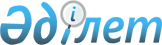 Об установлении повышенных должностных окладов и тарифных ставок специалистам в области образования, являющимся гражданскими служащими и работающим в селе Красногорское
					
			Утративший силу
			
			
		
					Решение маслихата города Лисаковска Костанайской области от 27 апреля 2016 года № 18. Зарегистрировано Департаментом юстиции Костанайской области 20 мая 2016 года № 6390. Утратило силу решением маслихата города Лисаковска Костанайской области от 5 февраля 2021 года № 13
      Сноска. Утратило силу решением маслихата города Лисаковска Костанайской области от 05.02.2021 № 13 (вводится в действие по истечении десяти календарных дней после дня его первого официального опубликования).

      В соответствии с пунктом 9 статьи 139 Трудового кодекса Республики Казахстан от 23 ноября 2015 года Лисаковский городской маслихат РЕШИЛ:

      1. Установить специалистам в области образования, являющимся гражданскими служащими и работающим в селе Красногорское, повышенные на двадцать пять процентов должностные оклады и тарифные ставки по сравнению с окладами и ставками гражданских служащих, занимающихся этими видами деятельности в городских условиях, за счет бюджетных средств.

      2. Настоящее решение вводится в действие по истечении десяти календарных дней после дня его первого официального опубликования и распространяет свое действие на отношения, возникшие с 16января 2016 года.
      Руководитель государственного

      Учреждения "Отдел экономики и бюджетного

      планирования акимата города Лисаковска"

      _______________________ Н. Турлубекова
					© 2012. РГП на ПХВ «Институт законодательства и правовой информации Республики Казахстан» Министерства юстиции Республики Казахстан
				
      Председатель II сессии

А. Демисенов

      Секретарь городского маслихата

Г. Жарылкасымова
